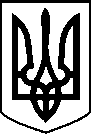 УКРАЇНАЛЕТИЧІВСЬКА СЕЛИЩНА РАДА ХМЕЛЬНИЦЬКОГО РАЙОНУ ХМЕЛЬНИЦЬКОЇ ОБЛАСТІР І Ш Е Н Н ЯVІІІ скликання Сімнадцятої сесії30.11.2021 р.	Летичів                                        №25Про затвердження Програми забезпечення екологічного безпечного збирання, перевезення, захоронення відходів у населених пунктах Летичівської селищної ради на 2022- 2024 рокиВідповідно до Закону України “Про охорону навколишнього природного середовища”, постанови Кабінету Міністрів України від 17 вересня 1996 року № 1147 “Про затвердження переліку видів діяльності, що належать до природоохоронних заходів” (зі змінами), керуючись ст. 26 Закону України «Про місцеве самоврядування в Україні», сесія селищної радиВ И Р І Ш И Л А:Затвердити Програму забезпечення екологічного безпечного збирання, перевезення, захоронення відходів у населених пунктах Летичівської селищної ради на 2022-2024 роки (додається).Дане рішення довести до відома виконавців Програми.Контроль за виконанням даного рішення покласти на постійну комісію селищної ради з питань планування, фінансів, бюджету та соціально- економічного розвитку, житлово-комунального господарства, комунальної власності, промисловості, підприємництва, транспорту, зв’язку та сфери послуг та комісію з питань містобудування, будівництва, земельних відносин та охорони навколишнього природного середовища.Селищний голова                                                  Ігор ТИСЯЧНИЙ